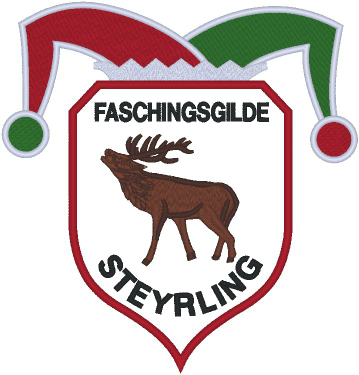 Beginn 13:00 UhrAufstellung ab 11:00 Uhr	Wir kommen: ……………………………………………………………………………………….Gesamtanzahl der Personen: ………………………………………………………………………..O   Fußgruppe 						   O   Teilnahme am Zug mit eigenem Wagen/Traktor mit/ohne Anhänger      Kurze Beschreibung: …………………………………………………………………………...      .………………………..…………………………………………………………………….......	   O   eigene MusikanlageDer Verantwortliche (Name, Tel.Nr. und/oder e-mail) hat mit der Anmeldung das Info-Blatt gelesen und zur Kenntnis genommen:Name: ……………………………………………………………. Tel.Nr.: ………………..........e-mail: …………………………………………………………….Programmablauf:Aufstellung der Zugteilnehmer beim Zeughaus der FF Steyrling ab 11:00 Uhr. Der Zug führt durch den Ort bis in den „Hof“ und im beheizten Zelt geht’s dann lustig weiter.Wir freuen uns auf euer Kommen!                             Narretei … hei, hei!Faschingsgilde Steyrling, Präsidentin Strasser Annegret                                                  Anmeldungen an: strasserannegret@a1.net